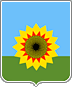 АДМИНИСТРАЦИЯ МУНИЦИПАЛЬНОГОРАЙОНА БОГАТОВСКИЙСАМАРСКОЙ ОБЛАСТИПОСТАНОВЛЕНИЕот __19.02.2014___ № _244 _О внесении изменений и дополнений в Постановление Главы муниципального района Богатовский Самарской области от 24.06.2010 № 752 «Об утверждении перечня должностей муниципальной службы в администрации муниципального района Богатовский Самарской  области , замещение которых связано с коррупционными рисками»В соответствии с Уставом муниципального района Богатовский Самарской области, в целях приведения в соответствие со структурными изменениями администрации муниципального района Богатовский Самарской  области,  ПОСТАНОВЛЯЕТ:   1. Внести в Приложение Постановления Главы муниципального района Богатовский Самарской области от 24.06.2010 № 752 «Об утверждении перечня должностей муниципальной службы в администрации муниципального района Богатовский Самарской  области, замещение которых связано с коррупционными рисками» включающее в себя Перечень  должностей  (далее Перечень должностей) изменения и дополнения  следующего содержания: Абзац 2  Перечня должностей дополнить абзацем 3 при этом изложить в следующей редакции:«Должности муниципальной службы, замещаемые по контракту, заключенному по результатам конкурса на срок полномочий, определяемый Уставом муниципального района Богатовский Самарской области:      1. Глава администрации муниципального района Богатовский Самарской  области. Должности муниципальной службы, учреждаемые для обеспечения исполнения полномочий администрации муниципального района Богатовский Самарской  области и замещаемых без ограничения срока полномочий: Первый заместитель главы администрации муниципального района Богатовский Самарской  области, руководитель аппарата администрации;   Заместитель главы администрации муниципального района Богатовский Самарской  области по сельскому хозяйству;Заместитель главы администрации финансам и экономике;Заместитель главы администрации муниципального района Богатовский Самарской  области по социальным вопросам;Заместитель главы администрации муниципального района Богатовский Самарской  области по строительству и ЖКХ; Руководитель управления ЖКХ и энергетики муниципального района Богатовский Самарской области; Начальник отдела архитектуры и градостроительства администрации муниципального района Богатовский Самарской  области;Начальник юридического отдела администрации муниципального района Богатовский Самарской  области;Начальник контрольно-ревизионного отдела администрации муниципального района Богатовский Самарской  области; Начальник отдела по экономике торгов и закупок; Начальник отдела по управлению муниципальным имуществом администрации муниципального района Богатовский Самарской  области. »         2. Опубликовать настоящее Постановление в районной газете «Красное знамя».3. Настоящее Постановление  вступает в силу со дня его опубликования.4. Постановление № 752 от 24.06.2010 с учетом вступивших в силу изменений, внесенных настоящим Постановлением,  разместить на официальном сайте органов местного самоуправления муниципального района Богатовский Самарской области. Глава администрации  муниципального района БогатовскийСамарской области                                                                                  В.В.ТуркинБукреева(846-66)21917 